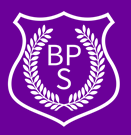 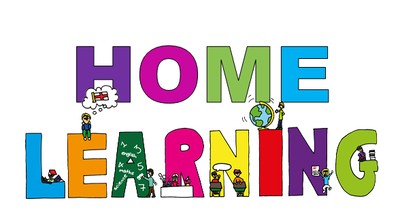 Week Beginning: 18th May 2020Class: 				Teachers: Miss Heenan & Miss AndersonHere are some ideas for you to complete throughout the week at a time that best suits you and your family. There are a range of digital and non-digital activities for you to do – please feel free to adapt these as you wish. Do not feel that you have to complete all of these activities – we recommend that you do at least one from literacy, numeracy and across the curriculum throughout the week. We are also encouraging you to use the Seesaw app to have regular communication with your class teacher and for you to share all of your amazing work! You can upload learning you have completed from this grid or can log on and complete the activities we have provided for you this week.  Literacy Numeracy and Maths Across the Curriculum Reading Word BoostLog in to Seesaw to hear this week’s Word Boost story and find out the boost words for this week.  As usual, please share your word boost mimes, drawings and sentences with your teacher via Seesaw.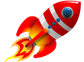 Look, say, cover, write and checkAll your times tables can be found on your Seesaw Page.  Look carefully at your times tables and say them to yourself.  Now cover them up and try writing down as many calculations as you can. Afterwards, check how many you have correct.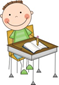 Draw with Mrs Martin-Law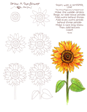 Head over to Seesaw where Mrs Martin-Law has done a video showing you all the steps to draw a sunflower. She has even added some symmetry in there for you!Have a go at drawing your own – you could pause the video as you are drawing to help you.Reflective ReadingQuestion TimeLook at the picture below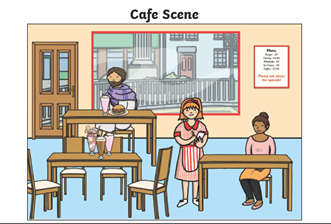 Can you create some questions about the picture and send them back to your teacher. They might even answer a few of your questions.You should use who, what, where, why and when and don’t forget to use a ? at the end of your questions.Times TablesWe are continuing to learn and consolidate our times tables facts.Log on to Sumdog to complete this week’s times tables challenge. We have also added an Information Handling Challenge too.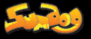 www.sumdog.com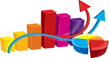 FrenchCan you remember how to count from 1-20 in French? Log onto the French homework folder on Education City for some number games.www.educationcity.com Can you remember how to say the days of the week and the months of the year in French?Here are some songs to help you.https://www.youtube.com/watch?v=Lpwf5N0rfVEhttps://www.youtube.com/watch?v=qHFapUrSuVM&list=RDCMUCfG0T_B29_md_fcjBAn-aTA&index=6Pop over to Seesaw for some French activities.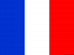 Writing Persuasive WritingLog onto Seesaw to find out more about persuasive writing before creating a persuasive piece of writing of your own all about what animal makes the best pet.??? make the best pets!Success Criteriaa titlean opening sentence that states your opinon.two or more reasons why you believe that a particular animal would make the best petpersuasive languageaconclusion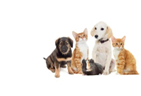 Information Handling Log on to the homework folders (Information Handling - Mild, Spicy, Hot) on Education City.Start with the mild folder and then if you find you are getting all the answers correct then move onto spicy.  If you then find that you are getting all the answers correct in the spicy folder then move onto the hot folder.(There are also money and times tables folders from last week for anyone who wants to keep practising)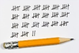 Skip to be FitWe have all had our skipping ropes from school, but let’s have a little challenge.Miss Anderson has hers too and she is going to join in!For 2 minutes each day you need to skip. You might want to ask an adult to time you or use a stopwatch on a tablet or device.Take a note of how many skips you do in the 2 minutes on Monday, Tuesday, Wednesday, Thursday and Friday and you can send your results to your teacher on SeesawThere will be a prize for the most amount of skips in 2 minutes and a prize for the person who has improved the most over the week.Miss Anderson will post her results on Seesaw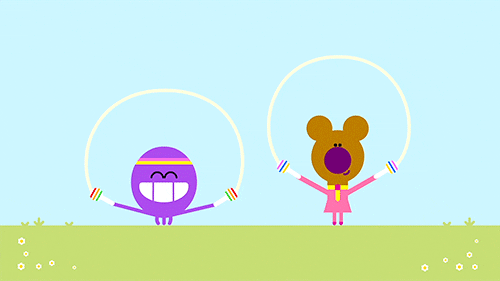 